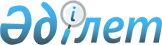 О признании утратившим силу Указа Президента Республики Казахстан от 26 сентября 2011 года № 153 "Об утверждении стандарта государственной услуги «Апостилирование официальных документов, исходящих из судебных органов"Указ Президента Республики Казахстан от 1 августа 2012 года № 361

      ПОСТАНОВЛЯЮ:



      1. Признать утратившим силу Указ Президента Республики Казахстан от 26 сентября 2011 года № 153 «Об утверждении стандарта государственной услуги «Апостилирование официальных документов, исходящих из судебных органов» (САПП Республики Казахстан, 2011 г., № 54, ст. 765).



      2. Настоящий Указ вводится в действие по истечении десяти календарных дней со дня первого официального опубликования.      Президент

      Республики Казахстан                       Н. НАЗАРБАЕВ
					© 2012. РГП на ПХВ «Институт законодательства и правовой информации Республики Казахстан» Министерства юстиции Республики Казахстан
				